--                                                                                                                                                                                                                                                                                                                                                                                                 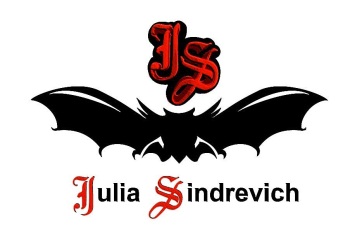 тел. (916) 544-44-44, e-mail: Juliasindrevich@yandex.ru    www.juliasindrevich.ruПрайс-лист МАСКИ, БАНДАНЫ, МИТЕНКИУсл.обозначения:Возможно изготовление на заказ (сроки зависят от модели).Имеется в наличии.Продано.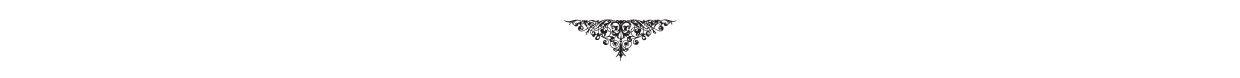 артикулнаименование товараЦена хкол-во, рубМаски-снуды бюджетные БЕЗ пластиковых носовых фиксаторовМаски-снуды бюджетные БЕЗ пластиковых носовых фиксаторовМаски-снуды бюджетные БЕЗ пластиковых носовых фиксаторовМаски-снуды бюджетные БЕЗ пластиковых носовых фиксаторовМаска_снуд_01чернджерси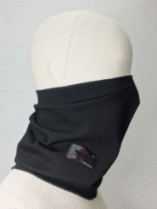 Маска-трансформер с эргономичными вытачками, с одной центральной вытачкой на носу, эластичная, цвет черный,плотный трикотаж джерси вискоза+полиэстер+эластан (1шт);тонкий вискозный трикотаж (4шт).Можно носить на лице как маску, на шее как шарф-снуд, на голове как повязку и как шапочку-бини.Унисекс - подойдет как девушкам, так и юношам.500х5Маска_снуд_01чернBalmain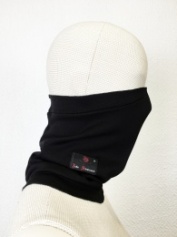 Маска-трансформер с эргономичными вытачками, с одной центральной вытачкой на носу, эластичная, цвет угольно-черный, двусторонний (одна сторона гладкая, другая матовая) трикотаж Balmain 85%вискоза+15%полиамид+5%эластан.Можно носить на лице как маску, на шее как шарф-снуд, на голове как повязку и как шапочку-бини. Унисекс - подойдет как девушкам, так и юношам.500х3Маска_снуд_01ЛМчб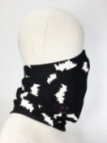 Маска-трансформер с эргономичными вытачками, эластичная, цвет черный с белыми летучими мышами, тонкий трикотаж хлопок.Можно носить как маску, как шарф-снуд.Унисекс - подойдет как девушкам, так и юношам.500Маска_снуд_01woman'sface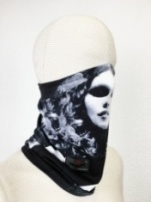 Маска-трансформер с изображением женского лица, с эргономичными вытачками, с одной центральной вытачкой на носу, эластичная, цвет черно-белый, мягкий трикотаж вискоза с хлопком.Можно носить на лице как маску, на шее как шарф-снуд, на голове как повязку и как шапочку-бини.Митенки в комплекте. 600х4Маска_снуд_роспись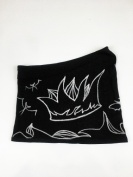 Маска-трансформер с ручной росписью - графика в готическом стиле, с эргономичными вытачками, с одной центральной вытачкой на носу, эластичная, цвет черно-серебро, мягкий трикотаж вискоза с хлопком.Можно носить на лице как маску, на шее как шарф-снуд, на голове как повязку и как шапочку-бини.Роспись серебром - дополнительная защита от всякой нечисти...500х3Маска_снуд_01сершерсть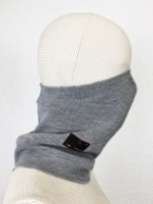 Маска-трансформер с эргономичными вытачками, с одной центральной вытачкой на носу, эластичная, цвет светло-серый, трикотаж джерси HugoBoss, 85%шерсть+ 10%вискоза+5%эластан.Можно носить на лице как маску, на шее как шарф-снуд, на голове как повязку и как шапочку-бини. Унисекс - подойдет как девушкам, так и юношам.600х3Маска_снуд_02серджерси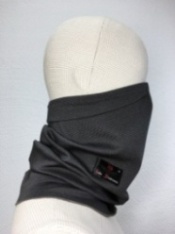 Для байкеров. Под мотошлем.Маска-трансформер с эргономичными вытачками, с 2-мя боковыми вытачками на носу носу (что позволяет без проблем носить мотошлем - в местах прилегания мотошлема не должно быть швов), ручная эластичная подгибка вверху, эластичная, цвет серый, плотный трикотаж джерси вискоза+полиэстер+эластан,  арт.044570011.Можно носить на лице как маску, на шее как шарф-снуд, на голове как повязку и как шапочку-бини.Унисекс - подойдет как девушкам, так и юношам.700Маски-снуды с пластиковыми носовыми фиксаторамиМаски-снуды с пластиковыми носовыми фиксаторамиМаски-снуды с пластиковыми носовыми фиксаторамиМаски-снуды с пластиковыми носовыми фиксаторамиМаска_снуд_03чернджерси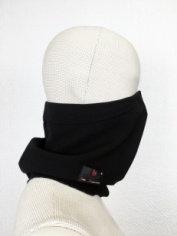 Маска-трансформер с эргономичными вытачками, с одной центральной вытачкой на носу, вшитый пластиковый фиксатор для носа, ручная эластичная подгибка вверху, эластичная, цвет черный, плотный трикотаж джерси вискоза+полиэстер+эластан.Можно носить на лице как маску, на шее как шарф-снуд, на голове как повязку и как шапочку-бини. Унисекс - подойдет как девушкам, так и юношам.700х2Маска_снуд_03чернBalmain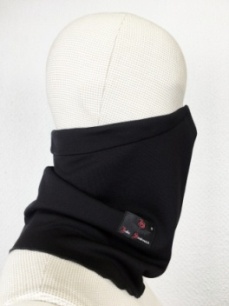 Маска-трансформер с эргономичными вытачками, с одной центральной вытачкой на носу, вшитый пластиковый фиксатор для носа, ручная эластичная подгибка вверху, эластичная, цвет угольно-черный, двусторонний трикотаж Balmain (лицевая сторона гладкая, визуально похожая на шелк, изнаночная сторона матовая)  85%вискоза+15%полиамид+5%эластан.Можно носить на лице как маску, на шее как шарф-снуд, на голове как повязку и как шапочку-бини. Унисекс - подойдет как девушкам, так и юношам.700х3Маска_снуд_03темносерподвяз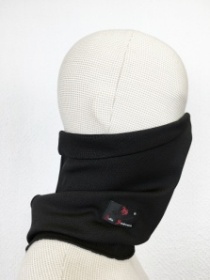 Маска-трансформер с эргономичными вытачками, с одной центральной вытачкой на носу, вшитый пластиковый фиксатор для носа, ручная эластичная подгибка вверху, эластичная, цвет темно-серый, плотный безворсовый трикотаж вискоза+полиамид.Можно носить на лице как маску, на шее как шарф-снуд, на голове как повязку и как шапочку-бини. Унисекс - подойдет как девушкам, так и юношам.700х3Маска_снуд_03чернбенгалин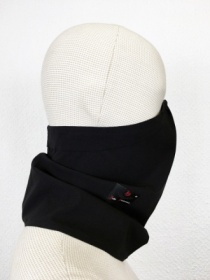 Маска-трансформер с эргономичными вытачками, с одной центральной вытачкой на носу, вшитый пластиковый фиксатор для носа, цвет черный, эластичная ткань бенгалин вискоза 65%, полиэстер 30%, спандекс 5%.Из необычной ткани  - бенгалин! Эластичность почти как у трикотажа, но вид более элегантный - можно носить под классический костюм! Ткань тонкая, но жестче трикотажа, что создает более графичный образ с ломаными жесткими линиями.Можно носить на лице как маску, на шее как шарф-снуд, на голове как повязку и как шапочку-бини. Унисекс - подойдет как девушкам, так и юношам.Маска_снуд_03серджерси_рег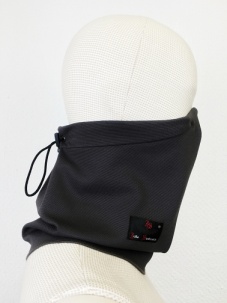 Маска-трансформер с регулируемым обхватом (сзади резинка-фиксатор), универсальный размер, с эргономичными вытачками, с одной центральной вытачкой на носу, вшитый пластиковый фиксатор для носа, ручная эластичная подгибка вверху, эластичная, цвет серый, плотный трикотаж джерси вискоза+полиэстер+эластан,  арт.044570011.Можно носить на лице как маску, на шее как шарф-снуд, на голове как повязку, как бандану. Унисекс - подойдет как девушкам, так и юношам.700х2Маска_снуд_03серджерси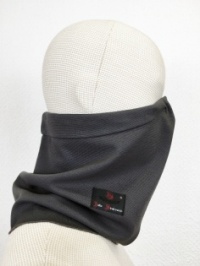 Маска-трансформер с эргономичными вытачками, с одной центральной вытачкой на носу, вшитый пластиковый фиксатор для носа, ручная эластичная подгибка вверху, эластичная, цвет серый, плотный трикотаж джерси вискоза+полиэстер+эластан,  арт.044570011.Можно носить на лице как маску, на шее как шарф-снуд, на голове как повязку и как шапочку-бини. Унисекс - подойдет как девушкам, так и юношам.700х2Маска_снуд_03сермеланж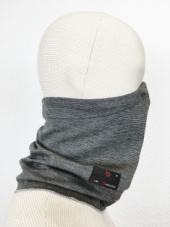 Маска-трансформер с эргономичными вытачками, с одной центральной вытачкой на носу, вшитый пластиковый фиксатор для носа, ручная эластичная подгибка вверху, эластичная, цвет серый меланж, трикотаж джерси вискоза, арт.I12-107.Можно носить на лице как маску, на шее как шарф-снуд, на голове как повязку и как шапочку-бини. Унисекс - подойдет как девушкам, так и юношам.700х4Маска_снуд_03сершерсть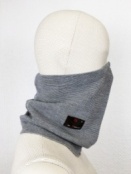 Маска-трансформер с эргономичными вытачками, с одной центральной вытачкой на носу, вшитый пластиковый фиксатор для носа, ручная эластичная подгибка вверху, эластичная, цвет светло-серый, трикотаж джерси HugoBoss, 85%шерсть, 10%вискоза, 5%эластан.Можно носить на лице как маску, на шее как шарф-снуд, на голове как повязку и как шапочку-бини. Унисекс - подойдет как девушкам, так и юношам.900Маски из шелка, шерсти с шелком.Маски из шелка, шерсти с шелком.Маски из шелка, шерсти с шелком.Маски из шелка, шерсти с шелком.Маска_снуд_03шелк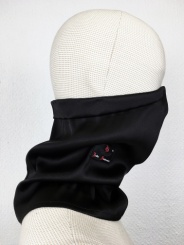 Шелковая маска-трансформер с эргономичными вытачками, с одной центральной вытачкой на носу, вшитый пластиковый фиксатор для носа, цвет черный, плотный натуральный шелк с эластаном La Perla.Премиальный уровень качества - ручная обработка швов haute couture, шикарное ощущение на лице натуральных шелковых волокон.Можно носить как маску, как шарф-снуд.Унисекс - подойдет как девушкам, так и юношам.1500х3Маска_снуд_03шелксворотом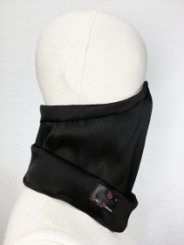 Шелковая маска-трансформер с эргономичными вытачками, с одной центральной вытачкой на носу, со складкой-воротником внизу, вшитый пластиковый фиксатор для носа, цвет черный, плотный натуральный шелк с эластаном La Perla.Премиальный уровень качества - ручная обработка швов haute couture, шикарное ощущение на лице натуральных шелковых волокон.Можно носить как маску, как шарф-снуд.Унисекс - подойдет как девушкам, так и юношам.1500Маска_снуд_03тонкийшелк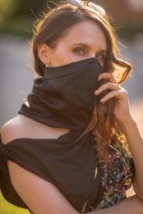 Тонкая шелковая маска с эргономичными вытачками, с одной центральной вытачкой на носу, с вшитым пластиковым фиксатором для носа - 3шт, цвет черный, тонкий натуральный шелк с эластаном.Премиальный уровень качества, шикарное ощущение на лице натуральных шелковых волокон. Возможно свободно дышать сквозь тонкий натуральный шелк.Можно носить как маску, как шарф-снуд.Унисекс - подойдет как девушкам, так и юношам.1100х3Маска_забрало_03шелкобъем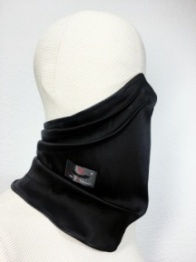 Шелковая маска-трансформер с рельефными объемными складками, с одной центральной вытачкой на носу, вшитый пластиковый фиксатор для носа, цвет черный, плотный натуральный шелк с эластаном La Perla.Премиальный уровень качества - ручная обработка швов, шикарное ощущение на лице натуральных шелковых волокон.Можно носить как маску, как шарф-снуд.Унисекс - подойдет как девушкам, так и юношам.1500Маска_забрало_03шелк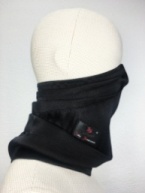 Шелковая маска-трансформер с рельефными объемными складками, с одной центральной вытачкой на носу, цвет черный, плотный натуральный шелк с эластаном La Perla.Премиальный уровень качества - ручная обработка швов, шикарное ощущение на лице натуральных шелковых волокон.Можно носить как маску, как шарф-снуд.Унисекс - подойдет как девушкам, так и юношам.1500Маска_снуд_03шерстьшелк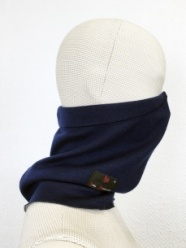 Маска-трансформер с эргономичными вытачками, с одной центральной вытачкой на носу, вшитый пластиковый фиксатор для носа, ручная эластичная подгибка вверху, эластичная, цвет темно-синий/светло-серый, мягкий двусторонний трикотаж шерсть+шелк.Можно носить на лице как маску, на шее как шарф-снуд, на голове как повязку и как шапочку-бини. Унисекс - подойдет как девушкам, так и юношам.1100Маски-забралоМаски-забралоМаски-забралоМаски-забралоМаска-забрало_01чернджерси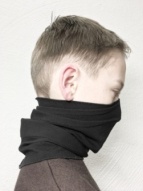 Маска-трансформер подростковая с эргономичными вытачками, с одной центральной вытачкой на носу, эластичная, цвет черный,плотный трикотаж джерси вискоза+полиэстер+эластан (1шт);вискозный трикотаж (2шт).Можно носить на лице как маску, на шее как шарф-снуд, на голове как повязку и как шапочку-бини. Унисекс - подойдет как мальчикам, так и девочкам.600х3Маска_забрало_02шоколадджерси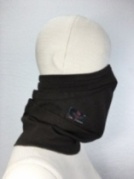 Для байкеров. Под мотошлем.Маска-трансформер с рельефными складками, с 2-мя боковыми вытачками на носу (что позволяет без проблем носить мотошлем - в местах прилегания мотошлема не должно быть швов), эластичная, цвет темный шоколад, плотный трикотаж джерси вискоза.Можно носить на лице как маску, на шее как шарф-снуд, на голове как повязку и как шапочку-бини. Унисекс - подойдет как девушкам, так и юношам.700Маска-забрало_03чернджерси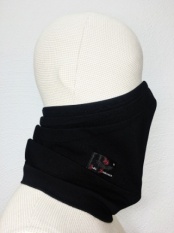 Маска-трансформер с рельефными складками, с одной центральной вытачкой на носу, вшитый пластиковый фиксатор для носа, эластичная, цвет черный, плотный трикотаж джерси вискоза+полиэстер+эластан.Можно носить на лице как маску, на шее как шарф-снуд, на голове как повязку и как шапочку-бини. Унисекс - подойдет как девушкам, так и юношам.Фиксированные складки позволяют держать форму и создают более четкий силуэт в процессе трансформаций - не надо специально укладывать складки, за вас это уже сделал дизайнер.Источник вдохновения - забрало средневекового рыцарского шлема.700Маска_забрало_03темносерподвязМаска-трансформер с рельефными складками, с одной центральной вытачкой на носу, вшитый пластиковый фиксатор для носа, эластичная, цвет темно-серый, плотный безворсовый трикотаж вискоза+полиамид.Можно носить на лице как маску, на шее как шарф-снуд, на голове как повязку и как шапочку-бини. Унисекс - подойдет как девушкам, так и юношам.700Маска_забрало_03сермеланж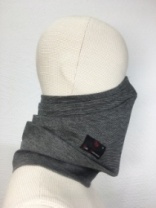 Маска-трансформер с рельефными складками, с одной центральной вытачкой на носу, вшитый пластиковый фиксатор для носа, эластичная, цвет серый меланж, трикотаж джерси вискоза, арт.I12-107.Можно носить на лице как маску, на шее как шарф-снуд, на голове как повязку и как шапочку-бини. Унисекс - подойдет как девушкам, так и юношам.700Маска_забрало_03чернбенгалинМаска-трансформер с рельефными складками, с одной центральной вытачкой на носу, вшитый пластиковый фиксатор для носа, цвет черный, эластичная ткань бенгалин - вискоза 65%, полиэстер 30%, спандекс 5%.Можно носить на лице как маску, на шее как шарф-снуд, на голове как повязку.Унисекс - подойдет как девушкам, так и юношам.700Маски-повязки, банданыМаски-повязки, банданыМаски-повязки, банданыМаски-повязки, банданыМаска_повязка_черн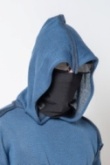 Повязка на голову, маска на лицо с прорезями для ушей, эластичная, цвет черный, (2шт - вискозный трикотаж, 2шт - х/б трикотаж).Можно носить как маску, как повязку на голову, как резинку для волос, как повязку на глаза, как шарф-снуд.Унисекс - подойдет как девушкам, так и юношам.400х4Маска_повязка_шоколад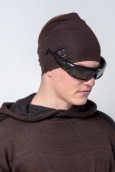 Повязка на голову, маска на лицо, эластичная, цвет шоколад, высота 20см, обхват 44см, 48 см, плотный трикотаж с эластаном.Можно носить как маску, как повязку на голову, как резинку для волос, как повязку на глаза, как шарф-снуд.Унисекс - подойдет как девушкам, так и юношам.400х2Маска_повязка_зел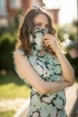 Повязка на голову, маска на лицо с прорезями для ушей, эластичная, цвет белый с черно-зелеными  розами, вискозный трикотаж (холодная вискоза).Можно носить как маску, как повязку на голову, как резинку для волос, как повязку на глаза, как шарф-снуд.200х2Б_003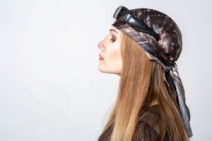 Маска-бандана, темные геометрические полоски, цвет  коричневый, квадратная, размер 65см х 65см, 100шелковый атлас.Колористическое решение этого платка позволяет носить его с любым комплектом, создавая разные стили, в зависимости от обстоятельств.2400Б_004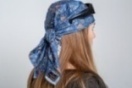 Маска-бандана, цвет синий с оранжевой и белой набивкой, квадратная, размер 74см х 74см, 100хлопковый батист.2000МитенкиМитенкиМитенкиМитенкиМитенки_чернджерси_жен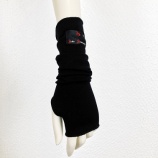 Митенки женские, шитые, цвет черный, длина 30 см, плотный трикотаж джерси вискоза+полиэстер+эластан.300х2Митенки_чернджерси_мужМитенки мужские, шитые, цвет черный, длина 36 см, плотный трикотаж джерси вискоза+полиэстер+эластан.400Митенки_ чернBalmain_женМитенки женские, шитые, цвет угольно-черный, длина 30 см, двусторонний (одна сторона гладкая, другая матовая) трикотаж Balmain 85%вискоза+15%полиамид+5%эластан.300Митенки_ чернBalmain_мужМитенки мужские, шитые, цвет угольно-черный, длина 36 см, двусторонний (одна сторона гладкая, другая матовая) трикотаж Balmain 85%вискоза+15%полиамид+5%эластан.400Митенки_серджерси_жен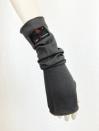 Митенки женские, шитые, цвет серый, длина 30см, плотный трикотаж джерси вискоза+полиэстер+эластан,  арт.044570011.300х2